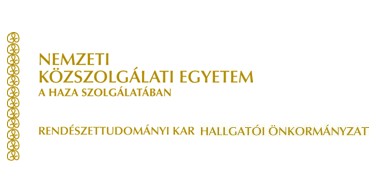 ALÁÍRÁSGYŰJTŐ ÍVAláírásommal támogatom ...............................................................................(Jelölt neve) .........................................................(Anyja neve) ........................ (Szem. ig. szám)  aktív hallgatói jogviszonnyal rendelkező hallgató jelölését a Rendészettudományi Kar Hallgató Önkormányzati Választásán a 2016/2017. tanévben. Kelt.: Budapest, 2016. …………….. (hónap) ……… nap 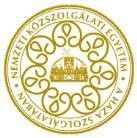 Név Neptun-kód Aláírás 1. 2. 3. 4. 5. 6. 7. 8. 9. 10. 11. 12. 13. 14. 15. 16. 17. 18. 19. 20. 21.22.23.24.25.26.27.28.29.30.